QGS-08B红外线气体分析器 用于在线连续分析CO、CO2、SO2、CH4、NH3等气体在多种气体混合物中某一种气体的含量。产品广泛用于：●大气污染源排放等环保监测；●石油、化工等工业控制；●农业、医疗卫生和科研等领域；●实验室各种燃烧试验的气体含量测定；●公共场所空气质量监测。基本原理：    QGS-08B红外线气体分析器属于不分光式红外线气体分析器，基于某些气体对红外光的选择性吸收原理进行测量。采用单光源、串联吸收室薄膜微音检测器。技术参数：●零点漂移：±1%FS/7d●量程漂移：±1%FS/7d●线性误差：±1%FS●测量组份：CO、CO2、CH4、NH3、SO2、NO等●量程范围：（0～100）%（可在量程范围内选择不同规格）○最小量程：CO：（0～30）  ×10-6	    CO2：（0～20）  ×10-6	    CH4：（0～300） ×10-6            NH3：（0～300） ×10-6            NO：（0～500）  ×10-6            SO2：（0～1000） ×10-6○双 量 程：最大量程比1:5●重 复 性：≤0.5%●响应时间：≤20s●功    率：﹤150W●电    源：AC（220±22）V  50Hz●重    量：约14Kg仪器特点：●高功率，高稳定性红外光源，保证高灵敏度和高稳定性；●测量气室镀金处理，抗腐蚀能力强；●标准19″机箱，能安装在成套设备中；●具有上下限报警功能；●仪器可配置双量程，用户需要在订货时提出；●仪器显示为指针显示，可按用户需求提供数字显示；●输出为（0/2/4-20）mA信号，默认为（4-20）mA，输出负载≤400Ω。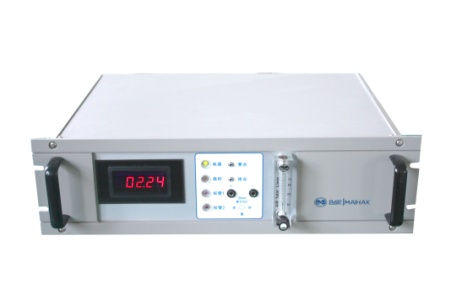        QGS-08B红外线气体分析器 